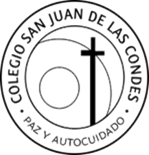 LISTA DE ÚTILES  7º BÁSICO - 20187 cuadernos universitarios matemática cuadro grande 100 hojas.4 plumones para pizarra (3 negros y 1 rojo).1 plumón permanente1 cinta masking tape de color a elección.1 cinta masking tape de 4 cms.2 resmas de papel oficio blanco2 envase de toallas húmedas desinfectantes.8 rollos de papel higiénico 4 toallas absorbentes.Un estuche con: 2 lápices grafito, lápiz pasta azul y  rojo, lápices de colores, goma de borrar, corrector líquido, sacapuntas, regla de 20 cms., tijera y pegamento en barra.Nota:Cuadernos y libros deben venir con forros plásticos.LENGUA Y LITERATURA-Texto Lenguay Literatura 7° BásicoProyecto Todos Juntos. Editorial SantillanaARCHIVADOR de presentación tamaño carta 2 anillos lomo 1,5 pulgadas (para Programa de Optimización a la Lectura).Diccionario de sinónimos y antónimosMATEMÁTICATexto Matemática 7º  Básico.  Proyecto Todos Juntos. Editorial SantillanaCIENCIAS NATURALESTexto Ciencias Naturales 7ºBásicoProyecto Todos Juntos. Editorial Santillana.HISTORIA, GEOGRAFÍA Y CIENCIAS SOCIALESTexto Sociedad 7°BásicoProyecto Todos junto. Editorial Santillana.RELIGIÓN- ORIENTACIÓN1 caja de lápices scripto o marcadores 12 colores.1 block de dibujo médium 991 block de cartulina de colores1 block de cartulina española1 block de papel entretenido1 pliego de papel kraft, doblado.INGLÉS Libro: English Download A1.1Student’s  Book with Workbook. Editorial Hamilton* Local: Av. Providencia 2063Librería Bookland Telefono: 227485105MÚSICA  Metalófono  cromático de dos corridas de teclas                          o Melódica de 37 notas o Guitarra acústica	TECNOLOGÍAPendrive de 8GB o más, marcadoAudífonos pequeños, marcadosEDUCACIÓN FÍSICA Y SALUDBuzo del colegio con polera institucionalPolera de cambio Toalla de manoÚtiles de aseo Nota: Las alumnas no pueden asistir con calzas NOTA:* La lista de la lectura complementaria será entregada en Marzo*  Todos los materiales deben venir marcados.*  Cuadernos y libros forrados con plástico transparente.*  Es de responsabilidad de los padres revisar diariamente los materiales de su hijo(a) y reponer aquello que se necesite durante el año.